Муниципальное казенное общеобразовательное учреждениеКуртамышского района «Закомалдинская основная общеобразовательная школа»Программалетнего оздоровительного лагеряс дневным пребыванием детей«ОГОНЁК»«Школа интересных каникул» («ШИК»)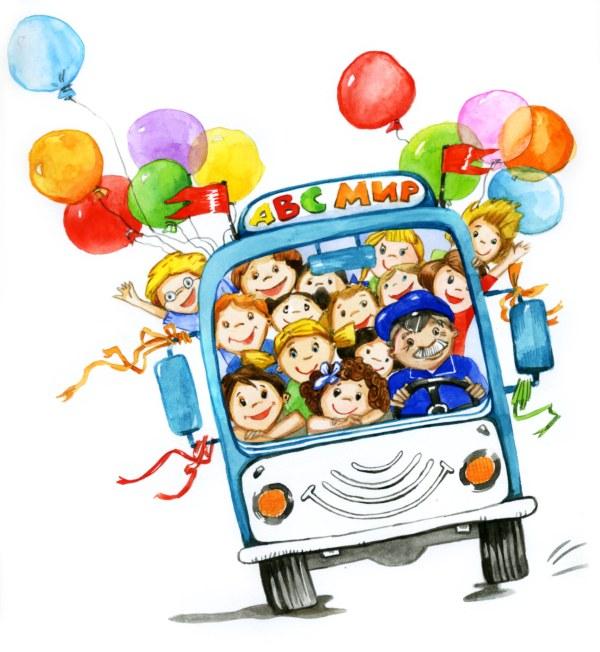 2022 гПаспорт программыПояснительная запискаКаникулы – самое яркое по эмоциональной окраске время школьной жизни. Однотонный ритм жизни ребят в учебной деятельности обязательно должен прерываться. Детям необходима смена впечатлений. Каникулы – в своём роде клапан для спуска излишков детской энергии, дни разрядки. И вместе с тем каникулы для детей – всегда зарядка новой энергией, настроением, приобретение новых сил, продолжение освоения мира, богатейшее время для воспитания и самовоспитания.Главное предназначение организованного отдыха детей  заключается в том, чтобы создать такие условия и психологический климат, в которых ребенок сумел бы максимально осмыслить свою индивидуальность, раскрыть свои желания и потребности, постичь свои силы и способности, свое значение в жизни. Поэтому одной из главных целей пришкольного лагеря является помочь каждому ребенку «найти себя», одновременно развив художественные способности( один отряд будет профильным «С чего начинается Родина»).Ежегодно в период летних каникул для детей в возрасте от 7 до 11 лет, являющихся учащимися  школы, организована работа оздоровительного лагеря с дневным пребыванием детей.Для проведения каждый смены лагеря разрабатываются и утверждаются разнопрофильные программы, включающие комплекс мероприятий по организации отдыха, занятости и оздоровления детей. Социальная значимость разрабатываемых программ обусловлена тем, что более половины учащихся школы, воспитываются в малоимущих семьях, и посещение летнего оздоровительного лагеря с дневным пребыванием детей является единственной доступной формой организованного отдыха и оздоровления:С целью реализации в период смены летних каникул 2022 года на базе МКОУ «Закомалдинская ООШ» разработана авторская программа «Школа интересных каникул» («ШИК») летнего оздоровительного лагеря с дневным пребыванием детей «Огонёк».Программа «Школа интересных каникул» летнего оздоровительного лагеря с дневным пребыванием детей «Огонёк» позволяет смоделировать организованную социальную среду, выступающую пространством интенсивного межличностного общения детей и их взаимодействия в режиме свободного времени с одной стороны, и пространством личностной самореализации с другой.Название программы «Школа интересных каникул» обусловлено тем, что она включает мероприятия, направленные на целенаправленное, комплексное, интенсивное формирование новых привычек у детей, обеспечивающих дальнейшее самостоятельное развитие их коммуникативных, креативных, интеллектуальных, физических и организаторских способностей, посредством занимательного отдыха.Комплекс мероприятий Программы включает разнообразные формы работы с целью заинтересовать детей, включить их в общий процесс, чтобы в дальнейшем учащийся самостоятельно принимал активное участие в жизни лагеря.Программа универсальна, так как разработана для работы с детьми из различных социальных групп, разного возраста, уровня развития и состояния здоровья.В рамках работы лагеря «Огонёк» будут сформированы 2 разновозрастных отряда. Это позволит создать группы детей с примерно одинаковым уровнем знаний и развития, общими интересами, сходными психологическими особенностями, а главное позволит обеспечить соблюдение необходимых режимных требований, зависящих от возраста ребенка.Вместе с тем, запланированное проведение совместных мероприятий и занятий между отрядами позволит каждому ребенку удовлетворить возрастные потребности в общении, проявить себя в отношениях «взрослый - младший», «умелый - начинающий», повысить уровень личной самостоятельности в конкретной ситуации. При такой работе очевидно воспитательное влияние старших на младших, процесс социализации протекает естественно, значительно быстрее и качественнее приобретаются необходимые составляющие опыта.Цели, задачи, ожидаемые результаты реализации ПрограммыЦель Программы – Создание условий для личностного роста детей , развития творческих способностей, формирования личности юного гражданина России, укрепления здоровья посредствам организации игры и игрового пространства .Для достижения поставленной цели необходимо выполнение ряда задач: 1. Создать благоприятные условия для сохранения и укрепления здоровья учащихся.2. Развить коммуникативные навыки и толерантность, уважение к народу разных наций, уважительного отношения к национальной духовной культуре, языку, истории, обычаям народа, их традициям, чувства солидарности и единства народов, населяющих нашу страну;3. Формировать социально-активную личность, готовую приносить пользу обществу и государству;4. Формировать гражданско-правовую культуру учащихся на основе принципов демократии; воспитывать чувство гордости и любви к своей Родине, через  знания об истории своей страны, района, школы.5. Создать условия для эффективного патриотического воспитания детейОжидаемые результаты реализации Программы:общее оздоровление воспитанников, укрепление их здоровья;развитие лидерских и организаторских качеств, творческих способностей, детской самостоятельности, коммуникативных способностей и толерантности;получение участниками смены умений и навыков индивидуальной и коллективной творческой и трудовой деятельности, социальной активности;повышение творческой активности детей путем вовлечения их в социально-значимую деятельность;расширение кругозора и повышение общей культуры учащихся, привитие им социально-нравственных норм;личностный и духовно – нравственный рост участников смены.Методики, используемые в Программе, направлены на работу с каждым ребенком, поэтому результаты ее реализации в количественном выражении – 100% охвата детей (согласно плану -35 человек).Механизм реализации программы «ШИК» c профильным отрядом «С чего начинается Родина…»Родина. Каждый человек это слово трактует по своему: семья, друзья, двор, школа, село (город) в котором живет, республика, страна. А что такое Родина для ребенка? На этот вопрос мы получим ответ, реализуя программу «Школа Интересных Каникул» с профильным отрядом «С чего начинается Родина…». Деятельность воспитанников лагерной смены строится на основе сюжетно-ролевой игры. Карта – это земной шар, окружённый детьми, взявшихся за руки. Каждая фигурка – ребенок лагеря (сколько детей, столько фигурок). В центре шара контур нашей страны, разбитый на сектора – районы. Это дни смены. Они закрашиваются в конце дня старшим вожатым и дежурные отряда вклеивают в этот сектор звездочки, полученные от старшего вожатого и за проявленную активность в этот день. Красная – отличная работа, победа; голубая – хорошая работа, жёлтая – нужно постараться, белая – старания не удались.Каждый отряд – это юные исследователи. На протяжении всей смены они исследуют уголки нашейРодины. Детям предлагается заглянуть в прошлое, настоящее и будущее своей Родины. В процессе деятельности они познают самих себя, развивают коммуникативные навыки и толерантность, уважение к людям, заботятся о своем здоровье, создают мини проекты.Воспитатели и педагоги – руководители исследовательских лабораторий. Они руководят всем процессом, направляют детей в нужное направление.Как можно доказать свою любовь? Через добрые дела, творимые на благо общества – даря частичку своего сердца. Поэтому каждый ребёнок получает конверт с сердечком, разрезанным на 15 частей (каждая часть пронумерована). Совершая добрые дела, ребенок в конце дня приклеивает 1 частичку на свою фигурку человечка (№ 1 – 1 день, № 2 – 2 день ,..). В конце смены сердца наших детей должны зажечься.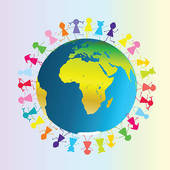  Этапы реализации Программы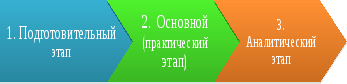 I. Подготовительный этап (апрель – май 2022 года):- административно-управленческая работа: проведение совещаний при директоре и заместителе директора по воспитательной работе по подготовке школы к летним каникулам 2022 года; составление необходимой документации для деятельности лагеря: приказов об открытии лагеря и назначении ответственных лиц, социального паспорта, штатного расписания и др.;-работа с кадрами: отбор сотрудников для работы в пришкольном летнем оздоровительном лагере и их подготовка: прохождение медицинской комиссии, прохождение инструктажей, ознакомление с мероприятиями Программы лагеря;- работа с родителями и детьми: информирование о планируемой работе лагеря и наборе детей для его посещения, прием заявлений, консультирование, составление списков детей-участников смены, комплектование отрядов;-методическая работа: подготовка методического материала для работников лагеря и вожатых, разработка плана работы лагеря, отрядов, комплексного плана мероприятий и др., подготовка информационных стендов;-работа по подготовке материально-технической базы и ресурсного обеспечения: осмотр и в случае необходимости приведение в соответствие технического состояния помещений и территорий, утвержденных для работы лагеря, подготовка инвентаря, приобретение канцелярских товаров, призов, оформление помещений.II. Основной (практический) этап (июнь 2022 года) – работа летнего оздоровительного лагеря с дневным пребыванием детей в период  летних каникул 2022 года:-оздоровительная деятельность: организация питания детей, проведение медико-профилактических, физкультурно-спортивных мероприятий, мероприятий по пропаганде ЗОЖ и др.;-культурно-досуговая деятельность: организация и проведение различных культурно-массовых мероприятий, индивидуальных и групповых занятий с детьми и др.;-образовательная деятельность: проведение просветительских и информационно-обучающих мероприятий и занятий.-методическая работа с воспитателями.III. Аналитический этап (июнь 2022 года):- подведение итогов: оценка достигнутых результатов и эффективности реализованной Программы;-анализ факторов, оказавших влияние на достижение результатов в ходе реализации Программы;- выработка перспектив деятельности пришкольного лагеря в будущие периоды на основании предложений детей, родителей, педагогов, внесенных по итогам деятельности лагеря.Принципы, планируемые и используемые при организации деятельности лагеря .Программа «ШИК» летнего оздоровительного лагеря с дневным пребыванием детей опирается на следующие принципы:безопасность всех проводимых мероприятий;достаточное ресурсное обеспечение: необходимое количество спортивного инвентаря и материалов для организации всей деятельности лагеря;педагогическое сопровождение ребенка на протяжении всей смены.В свою очередь работа воспитателей с детьми основана на педагогических принципах:Принцип гуманизации отношений, основанный на: создании уважительных демократических отношения между взрослыми и детьми; уважении и терпимости к мнению детей; защите каждого члена коллектива от негативного проявления и вредных привычек; создании ситуаций, требующих принятия коллективного решения; формировании чувства ответственности за принятое решение, за свои поступки и действия.Принцип соответствия типа сотрудничества психологическим возрастным особенностям учащихся и типу ведущей деятельности. Результатом деятельности воспитательного характера в летнем оздоровительном лагере является сотрудничество ребенка и взрослого, которое позволяет воспитаннику лагеря почувствовать себя творческой личностью.Принцип дифференциации воспитания предполагает: отбор содержания, форм и методов воспитания в соотношении с индивидуально-психологическими особенностями детей; создание возможности переключения с одного вида деятельности на другой в рамках смены (дня); взаимосвязь всех мероприятий в рамках тематики дня; активное участие детей во всех видах деятельности.Принцип творческой индивидуальности позволяет в полной мере реализовать, развить творческий потенциал каждого участника смены.Принцип комплексности оздоровления и воспитания ребёнка может быть реализован при следующих условиях: необходимо чёткое распределение времени на организацию оздоровительной и воспитательной работы; оценка эффективности пребывания детей на площадке должна быть комплексной, учитывающей все группы поставленных задач.Принцип гармонизации сущностных сил ребёнка, его интеллектуальной, физической, эмоционально-волевой сфер с учётом его индивидуальных и возрастных особенностей может быть реализован при следующих условиях: вариантности выбора способа реализации в различных видах деятельности; сочетании форм работы, учитывающих возрастные особенности детей; постоянной коррекции воздействий на каждого ребёнка с учётом изменений, происходящих с его эмоциональным состоянием и психикой.Принцип интегративно-гуманитарного подхода определяет пять «граней»: грань личностного восприятия («это затрагивает или может затрагивать лично меня»); грань сопричастности («этого достигли ребята, это им нужно – значит, это доступно и нужно мне»); грань глобального восприятия («это нужно знать всем – значит это важно и для меня; это относится к общечеловеческим ценностям»); грань ориентации на консенсус («Я признаю за другим право иметь свою точку зрения, я могу поставить себя на место других, понять их проблемы»); грань личной ответственности («я отвечаю за последствия своей деятельности для других людей и для природы»).Принцип личностного Я может быть реализован при следующих условиях: при наличии задач, в решении которых может принять участие как каждый ребёнок в отдельности, так и группа; при наличии системы стимулов, поддерживающих инициативу и самостоятельность детей.Принцип уважения и доверия может быть реализован при следующих условиях: добровольного включения ребёнка в ту или иную деятельность; доверие ребёнку в выборе средств достижения поставленной цели, в основном на вере в возможность каждого ребёнка и его собственной вере в достижении негативных последствий в процессе педагогического воздействия; в учёте интересов учащихся, их индивидуальных вкусов.Формы, методы и технологии работы с детьмиРеализация Программы предусматривает различные формы работы с детьми.По количеству участников, вовлеченных в процесс:-индивидуальная (воспитатель - ребенок);-групповая (воспитатель – группа детей);- коллективная (воспитатель – несколько групп детей, весь коллектив).По субъекту организации:-организаторами мероприятия являются взрослые: начальник лагеря, воспитатели;-деятельность реализуется на основе сотрудничества, организатором может выступать отряд;-инициатива организации и проведение мероприятия принадлежит ребенку или отдельной группе детей.По времени проведения:-кратковременные (продолжительностью от нескольких минут до нескольких часов);-продолжительные (продолжительностью несколько дней);-традиционные (регулярно повторяющиеся).По времени подготовки:- экспромт;-относительно длительная предварительная подготовка.По характеру включения детей в деятельность:-обязательное участие;-добровольное участие.Основными методами организации деятельности являются:метод игры (игры отбираются воспитателями в соответствии с поставленной целью);методы театрализации (реализуется через костюмирование, обряды, ритуалы);методы состязательности (распространяется на все сферы творческой деятельности);Основной технологией работы с детьми, используемой в Программе, является КТД.Поскольку основной формой функционирования педагогического процесса является коллектив, то технология воспитательного мероприятия может рассматриваться в контексте общей технологии организации коллективной творческой деятельности. Технология КТД - это, по существу, продуманная система ключевых мероприятий, которые благодаря целенаправленной деятельности педагогов направлены на комплексное решение задач гармоничного развития личности. Цель любого мероприятия с позиций педагогов - формирование того или иного отношения личности (к труду, обществу, учению и т.п.). В технологии КТД такие понятия, как общая забота, коллективная радость, доставляемая взаимными сюрпризами, общие сборы, коллективное планирование, подготовка, осуществление, обсуждение и оценка сделанного, являются основными слагаемыми, определяющими последовательность совместных действий педагогов и воспитанников.Таким образом, коллективно-творческое дело (КТД) – это событие, либо набор действий, предполагающий непрерывный поиск лучших решений, жизненно-важных задач и задумывается, планируется и реализуется и оценивается сообща.Виды КТД:организаторские дела;-общественно-политические дела;-познавательные дела;-трудовые дела;-художественные дела;-спортивные дела.Непременным условием успешности коллективных творческих дел является прохождение тесно взаимосвязанных стадий:I стадия - предварительная работа. Педагог составляет модель будущего КТД, осмысливает воспитательные цели и задачи, анализирует сложившуюся обстановку в детском коллективе, определяет место КТД в общей системе воспитательной работы. Таким образом, педагог отвечает на следующие вопросы: «Какова основная идея КТД? В какой форме будет проходить КТД? Кого привлечь к участию? К кому обратиться за помощью? Когда провести стартовую беседу?». В конце данной стадии воспитатель проводит стартовую беседу, суть которой заключается в том, чтобы «зажечь» детей интересным и полезным делом.II стадия - коллективное планирование КТД. Планирование происходит в микрогруппах, а также на общем собрании детского коллектива. Составляется общий план жизни коллектива и планируется конкретное КТД. На сборе-старте выступают представители микроколлективов и отвечают на вопросы: «Что и для кого будем делать? С кем вместе это будем делать? Кто будет участником? Кто и кому будет помогать?».III стадия - коллективная подготовка КТД. Для подготовки и проведения выбранного КТД создается специальный орган - Совет дела, в который входят представители каждого микроколлектива. Это объединение действует только во время подготовки и проведения данного КТД. Для следующего дела подобный орган создается уже в новом составе. Проект КТД уточняется и конкретизируется сначала Советом дела, с участием руководителя коллектива, затем в микроколлективах, которые планируют и начинают работу по воплощению общего замысла.IV стадия - проведение КТД. Здесь предваряется в жизнь все, что было задумано. Длительность от 15 минут до целого дня. Главное для педагога на этом этапе - создание психологического комфорта.V стадия - подведение итогов КТД. Подведение итогов происходит на общем сборе, которому может предшествовать письменный опрос-анкета, содержащий первичные вопросы-задачи на размышление: «Что у нас было хорошо и почему? Что не удалось осуществить и почему? Что предлагаем на будущее?». Анализ проходит сразу после КТД. Педагог должен иметь в виду, что коллективный анализ включает в себя три ключевых момента: отметить все положительное (его должно быть больше, чем негативного); обсудить негативные моменты, имевшие место в подготовке и проведении дела; наметить перспективы позитивного развития детского коллектива и отдельных личностей.VI стадия - последействие. На этой стадии в исходных направляющих действиях воспитателей непосредственно реализуются выводы и предложения, выдвинутые при подведении итогов проделанной работы.Психолого-педагогическое сопровождение смены - это процесс оказания своевременной педагогической и психологической помощи нуждающимся в ней детям и система корректирующих воздействий на основе отслеживания изменений в процессе развития личности ребенка.Функции психолого-педагогического сопровождения ребенка в условиях лагеря:воспитательная – восстановление положительных качеств, позволяющих ребенку комфортно чувствовать себя в окружающее среде;компенсаторная – формирование у ребенка стремления компенсировать имеющиеся недостатки усилением приложения сил в том виде деятельности, который он любит и в котором он может добиться успеха, реализовать свои возможности, способности в самоутверждении.стимулирующая – направлена на активизацию положительной социально-полезной, предметно-практической деятельности ребенка;корректирующая – связана с исправлением отрицательных качеств в личности и предполагает применение разнообразных методов и методик, направленных на корректировку мотивационно-ценностных ориентаций и установок в общении и поведении.Психологические услуги предоставляются в следующих формах:-проведение воспитательно-профилактической работы с детьми в целях предотвращения или устранения негативных психологических факторов, ухудшающих их психическое здоровье;-беседы с детьми по налаживанию и поддерживанию их межличностных взаимоотношений.Комплекс мероприятий, реализуемых ПрограммойВсе мероприятия в ходе реализации Программы проводятся в рамках работы летнего оздоровительного лагеря с дневным пребыванием детей «Огонёк» в период 1-ой смены летних каникул 2022 года.Продолжительность смены – 15 дней (выходной день - воскресенье).Режим работы лагеря: с 8:00 до 14:00 часов.Все мероприятия запланированы с соблюдением режима дня для детей в соответствии с возрастными особенностями:План основных мероприятий лагеря 1 день – день знакомства:АнкетированиеОгоньки знакомствДень защиты детейКонкурс рисунков на асфальте2 день – день друзей:Подготовка к открытию смены: разучивание девизов, речёвок, оформление отрядных комнатЗаконы, по которым мы живемВводные и текущие инструктажи по пожарной безопасности, правилам личной гигиены, санитарным правилам, правилам поведения в походах и на экскурсиях.Игры народов мира3 день – день открытия смены:Открытие сменыАкция «Доброе дело школе»Игра «Поле чудес»Минутка здоровья «Друзья Мойдодыра»4 день – день спорта:Весёлые стартыКонкурс «Олимпиада в рисунках»Марш – бросок «Быстрее, выше, сильнее»Викторина «Спортивные «звезды» нашей страны».5 день – день сказки:Праздник «Белокурая березка – символ Родины моей»Выставка книг со сказками А.С. ПушкинаПоделка «Сказочный герой»Мульти-пульти-карнавал6 день – день семьи:Операция:  «О чём расскажет семейный альбом»Презентация «Профессии моих родителей»Экскурсия в пожарную часть «Есть такая профессия …»Беседы «Отчего бывает пожар», «Правила поведения при пожаре»7день – день красотень:Сюжетно-ролевая экологическая игра на местности «По лесным тропкам»Конкурс «Мистер Июнь»Минутка Здоровья «Солнечный ожог. Первая помощь при ожоге»«Береги здоровье смолоду!» Устный журнал8 день – день России:«Русь, Россия, Родина моя» - беседа.Конкурс  живописи «Я люблю тебя, Россия»Викторина «Символика России»Конкурс «Мисс Юна»9 день – день мира:Выпуск экспресс газеты «Мы за мир на земле»Караоке патриотической песниИзготовление поделок из бросовых материалов10 день – книжкин день:Книжная выставка «Детские писатели»Конкурс чтецов Экскурсия в библиотеку Проект книжки – раскладушки «Лекарственные растения» и др.11 день – день танца:Фестиваль народного танцаДискотекаКонкурс «Музыкальный калейдоскоп»День Нептуна12 день – день почемучек:Конкурс «Почемучек»Игра «Интеллектуальная охота»Брей – ринг «Кем я стану, кем мне быть, чтобы Родине служить?»Подвижные игры на воздухе. 13 день – день леса:Игра «Зов джунглей»Операция «Следопыт»Игра на местности «Поиски клада»Конкурс рисунков «Жители леса»14 день – день ремесел:Фото-сессия «Как нам вместе хорошо»Мастер – класс «Мое увлечение»Выставка «Мои руки не для скуки»Подвижные игры на воздухе.15 день - прощальный:Закрытие сменыЯрмаркаПрощальные огонькиРефлексия сменыСписок используемой литературыЕ.П. Шигаева «Оздоровительный лагерь отдыха как среда социализации подростка» - Человек и образование, № 1 (22) 2010. –с.111-114В.А. Волгунов «Социализирующая среда детского оздоровительного лагеря» - Человек и образование, № 4 (25) 2010. –с.82-87Григоренко Ю.Н., Кострецова У.Ю., Кипарис-2: Учебное пособие по организации детского досуга в детских оздоровительных лагерях и школе. – М.: Педагогическое общество России, 2002.Гузенко А.П. Как сделать отдых детей незабываемым праздником. Волгоград: Учитель, 2007Нещерет Л.Г. Хочу быть лидером! Выпуск 4.-Н. Новгород: изд-во ООО «Педагогические технологии», 2006.Организация досуговых, творческих и игровых мероприятий в летнем лагере. С.И.Лобачева.Москва: ВАКО, 2007 г.Учебник для вожатого. М.П.Кулаченко – Ростов на Дону: Феникс, 2008.Голубев Н.К. Диагностика и прогнозирование воспитательного процесса. П., 1988.Калениц Т.Н., Кейлина З.А. Внеклассная и внешкольная работа с учащимися. М.,: Просвещение, 1980.Лобачева С.И. Организация досуговых, творческих и игровых мероприятий в летнем лагере. Москва: ВАКО, 2007 г.Радюк Е.А. Игровые модели досуга и оздоровления детей.- Волгоград: Учитель, 2008г.Трепетунова Л.И. и др. Летний оздоровительный лагерь: массовые мероприятия. – Волгоград: Учитель – 2007г.Филимонов А.П.., Сперанская Н.И. Комплексная программа организации отдыха и оздоровления детей и подростков «Итоги пятилетки: Люди. Цифры. События». Вариант 2011. Практико-ориентированная монография. Тюмень, 2011Название программыПрограмма «Школа интересных каникул» (далее - «ШИК») летнего оздоровительного лагеря с дневным пребыванием детей с профильным отрядом «С чего начинается Родина»Учреждение, реализующее программуМКОУ Куртамышского района «Закомалдинская основная общеобразовательная школа»Адрес: 641444, Курганская область, Куртамышский р-н, с. Закомалдино, ул. Школьная, 8-8аТелефон:83524922737zakoshkola@yandex.ruМесто реализации программыЛетний оздоровительный лагерь с дневным пребыванием детей «Огонёк» на базе МКОУ «Закомалдинская ООШ»Цель программыСоздание условий для личностного роста детей , развития творческих способностей, формирования личности юного гражданина России, укрепления здоровья посредствам организации игры и игрового пространстваНаправление программыОздоровление детей, формирование чувства патриотизма, развитие творческих способностей и лидерских качеств детей, развитие кругозора детей, их познавательных способностей.Автор программыКудрявцева Ольга ЯкимовнаАннотацияПрограмма «ШИК» рассчитана на школьников в возрасте 7-11 лет и направлена на создание условий для интересного, разнообразного, познавательного отдыха, способствующего нравственному, творческому и физическому развитию ребенка, укреплению его физического, психического и эмоционального здоровьяСроки реализации программыИюнь 2022 годаКоличество, возраст участниковКоличество учащихся – 35 чел. в возрасте от 7 до 11 летКоличество отрядов2 отрядаКадровое обеспечение Начальник лагеря – 1 чел.; старший воспитатель - 1 чел., воспитатели -2 чел., обслуживающий персонал -3 чел.8:00-8:30Сбор детей. Зарядка.9:00-9:10Утренняя линейка9:15-10:00Завтрак10:00-10:30Отрядное время10:30-11:00Подготовка к общелагерному мероприятию11:00-12:00Общелагерное мероприятие12:00-13:00Отрядное время13:00-13:30Обед13:30-14:00Отрядное время. Линейка. Подведение итогов дня